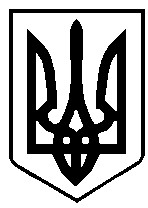                                                                                                                           Проєкт О.Власова                                    ВАРАСЬКА МІСЬКА РАДА Восьме скликання (Чергова сесія)           Р І Ш Е Н Н Я 28 листопада 2022 року 	 	               № 2215-ПРР-VIII-4100 Про встановлення ставок орендної плати за користування земельними ділянками комунальної власності на території  Вараської міської ради      З метою забезпечення соціально-економічного розвитку територіальної громади, уточнення видів діяльності відповідно до Класифікатора видів цільового призначення земельних ділянок, затвердженого постановою Кабінету Міністрів України від 17 жовтня 2012 року №1051 «Про затвердження Порядку ведення Державного земельного кадастру», відповідно статті 143 Конституції України, підпункту 12.3.8 пункту 12.3 статті 12, 288 Податкового кодексу України, статтей 12, 18, 19, 93, 116, 122, 124 Земельного кодексу України, Закону України «Про оренду землі», статті 64 Бюджетного кодексу України, пункту 34 статті 26 Закону України «Про місцеве самоврядування в Україні», Вараська міська рада ВИРІШИЛА: Встановити ставки орендної плати за користування земельними ділянками комунальної власності на території  Вараської міської ради, згідно додатку. Визнати такими, що втратили чинність: рішення Кузнецовської міської ради від 24.04.2015 року № 1965 «Про затвердження ставок орендної плати за користування земельними ділянками, які перебувають  у віданні Кузнецовської міської ради, грошова оцінка яких проведена»; рішення Озерецької сільської ради від 07.04.2020 року №343 «Про встановлення ставок та пільг із сплати земельного податку на 2021 рік»; 2 рішення Більськовільської сільської ради від 14.12.2012 року №672 «Про затвердження Положення про оренду та порядок розрахунку орендної плати за земельні ділянки на території Більськовільської сільської ради в новій редакції»; рішення Мульчицької сільської ради від 30.06.2020 року №673 «Про встановлення ставок та пільг із сплати земельного податку на 2021 рік»; рішення Собіщицької сільської ради від 07.07.2020 року №693 «Про встановлення ставок та пільг зі сплати земельного податку на території Собіщицької сільської ради на 2021 рік»; рішення Сопачівської сільської ради від 26.12.2012 року №280 «Про затвердження Порядку встановлення розмірів орендної плати у відсотках за земельні ділянки». Відділу земельних ресурсів виконавчого комітету Вараської міської ради при укладенні нових договорів оренди землі, їх поновленні, укладенні договорів оренди землі на новий строк, застосовувати ставки орендної плати за користування земельними ділянками комунальної власності на території  Вараської міської ради відповідно до даного рішення. Контроль за виконанням рішення покласти на першого заступника міського голови П. Павлишина та постійну комісію з питань земельних відносин, містобудування та екології. Міський голова                                                               Олександр МЕНЗУЛ 